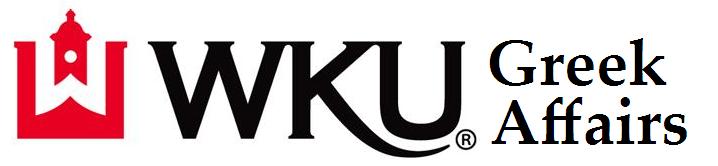 Fall 2022 Fraternity Membership(as of 9/26/22; does not reflect NPHC Fall Intake)Fraternity				Members	New Members		TotalAlpha Gamma Rho			16		10	26Alpha Phi Alpha				1		-			1Alpha Tau Omega			24		17			41Delta Tau Delta				17		1			18FarmHouse				29		10			39Iota Phi Theta				1		-			1Kappa Alpha Order			48		21			69	Kappa Alpha Psi				11		-			11Kappa Sigma 			 	49		30			79Lambda Chi Alpha			40		10			50Omega Psi Phi				6		-			6
Phi Beta Sigma				7		-			7Phi Delta Theta				62		26			88	Phi Gamma Delta			62		20			82		Pi Kappa Alpha				55		27			82	Sigma Alpha Epsilon			57		22			79	Sigma Chi				60		21			81Sigma Nu				19		15			34	Sigma Phi Epsilon			66		16			82
Total Fraternity Membership:		876Average IFC Chapter Size: 		61		Average NPHC Chapter Size:		5